Masjid Na’eem at Majlisul Ma’arif; what it was and what it is!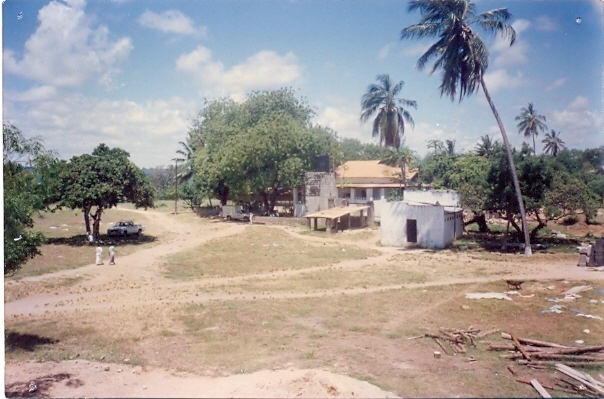 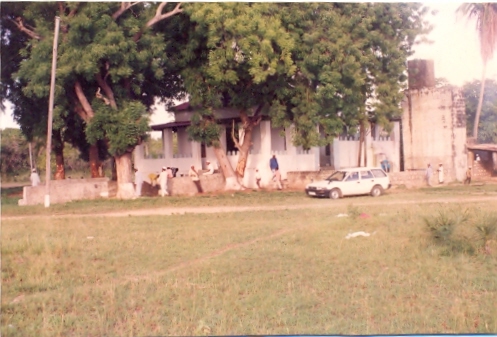 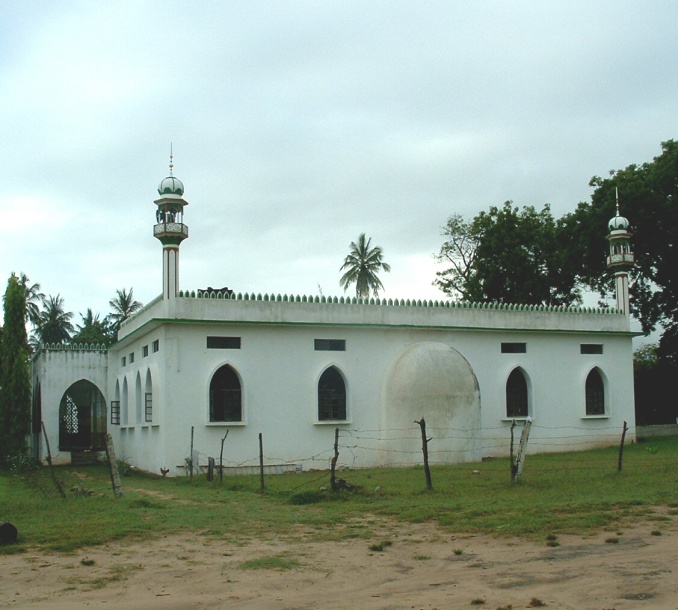 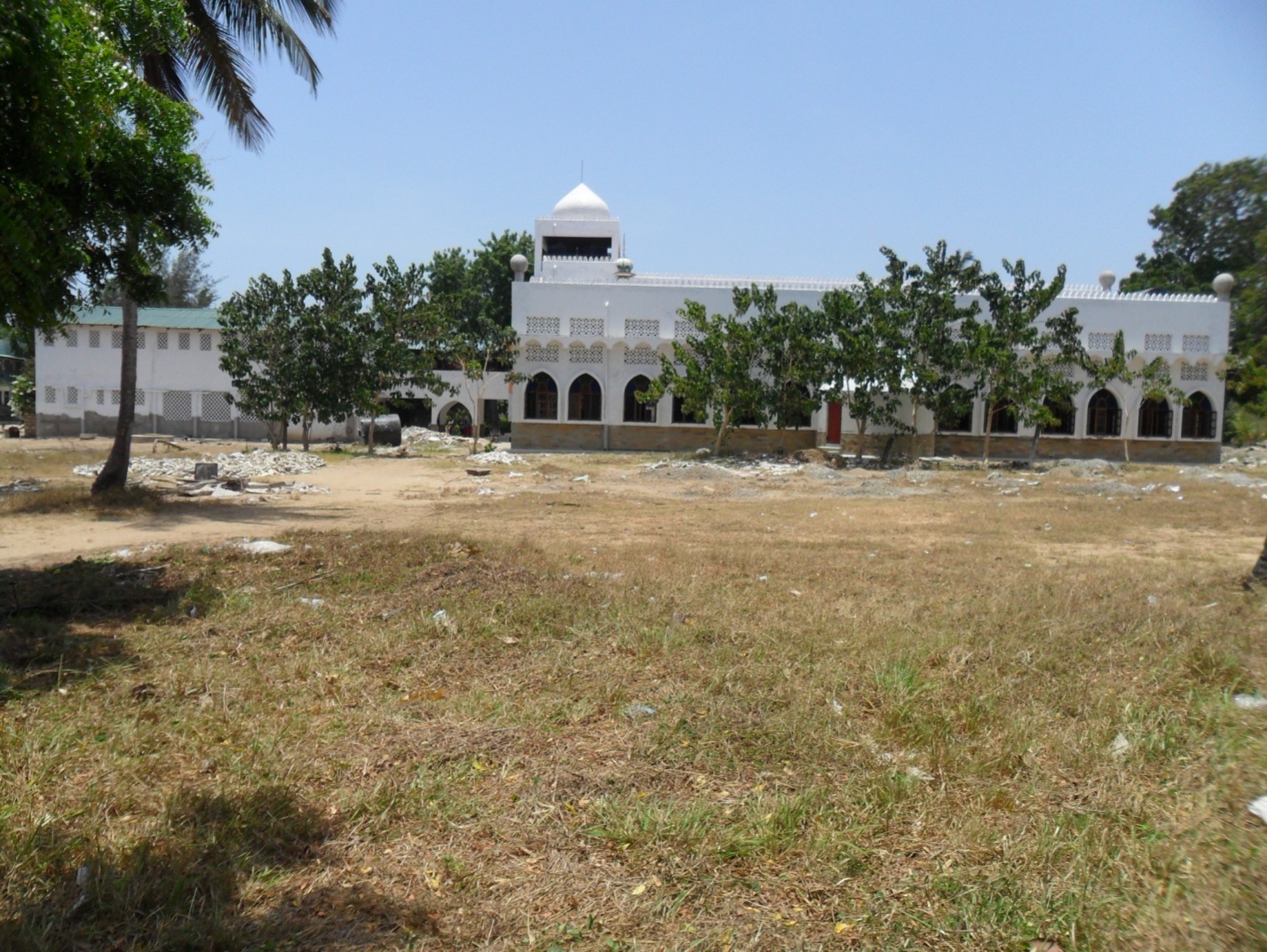 Jazakumullahu khairan!